Załącznik nr 1 Do zarządzenia Nr 1/2023 Dyrektora  SP 10 w Tarn. Górach z dnia 30.01.2023 r. w sprawie wprowadzenia Regulaminu korzystania z posiłków w stołówce   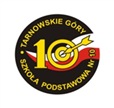 Regulamin korzystania z posiłków w stołówceSzkoły Podstawowej nr 10w Tarnowskich Górach§1     W celu zapewnienia prawidłowej realizacji zadań opiekuńczych, w szczególności wspierania prawidłowego rozwoju uczniów w Szkole Podstawowej nr 10 w Tarnowskich Górach działa stołówka szkolna. §2Do korzystania z posiłków w stołówce Szkoły Podstawowej nr 10 w Tarnowskich Górach uprawnieni są: Uczniowie wnoszący opłaty na konto Uczniowie, których posiłki są dofinansowane przez MOPS oraz inne organizacje społeczne Pracownicy wnoszący opłaty na konto. Podmioty wymienione w p.1 i p.3 korzystają z posiłków po złożeniu wypełnionej deklaracji (Załącznik do Regulaminu) u intendentki, w sekretariacie lub w świetlicy szkolnej. Podmioty wymienione w p.2 korzystają z posiłków  po otrzymaniu listy uprawnionych z MOPS-u. 5. Uczeń może korzystać z refundacji posiłków przez MOPS oraz inne organizacje społeczne, w oparciu o przepisy o pomocy społecznej. 6. 10 zgłoszeń, to minimalna ilość, od której rozpoczyna się żywienie w określonym dniu.  §3Ustalanie wysokości opłat za posiłki1.Koszt posiłku określany jest w zarządzeniu dyrektora Szkoły Podstawowej nr 10 w Tarnowskich Górach i podawany do wiadomości przez wywieszenie na tablicy znajdującej się przy stołówce. 2.Opłata wnoszona przez uczniów za posiłki jest równa wysokości kosztów surowca    przeznaczonego na wyżywienie (wsad do kotła). 3.Odpłatność za posiłek dla nauczycieli ustala się wg kosztów przyrządzania posiłków (koszt zakupu produktów oraz koszt utrzymania i funkcjonowania stołówki). 4.W sytuacjach wzrostu kosztu produktów w trakcie roku szkolnego dopuszcza się możliwość zmiany odpłatności po poinformowaniu korzystających z posiłków z miesięcznym wyprzedzeniem. 5. Naliczenie miesięcznej odpłatności za obiady prowadzona jest w oparciu o listę obecności na obiadach.                                                                 §4                                              Wnoszenie opłat za posiłki 1. Wpłaty potwierdzone są wyciągami z banku: wpłaty należy dokonać na konto: 72 1090 1825 0000 0001 4381 5166  przy wpłacie na konto należy podać w tytule przelewu: imię i nazwisko ucznia, za który                  miesiąc, kwotę. W przypadku wnoszenia opłat za posiłki przez MOPS dla uczniów, zasady i terminy opłat    regulują zapisy odrębnych porozumień zawartych pomiędzy MOPS-em a szkołą. Korzystający z posiłków jest zobowiązany do opłacenia posiłków do 10-go dnia każdego  następnego miesiąca na podstawie wyliczenia przez intendenta. W przypadku dokonania wpłaty z uchybieniem terminu, usługodawca może naliczyć odsetki ustawowe za opóźnienie w zapłacie W razie opóźnienia w zapłacie za dwa pełne okresy płatności korzystający z obiadów będzie skreślony z listy, po uprzednim, pisemnym wezwaniu do zapłaty, z określeniem    siedmiodniowego terminu płatności zaległej opłaty. W szczególnych przypadkach gdy uczeń lub rodzic zgłasza nieobecność w ściśle określonych dniach tygodnia intendent nalicza opłatę pomniejszoną za te dni. Nieobecność można zgłosić osobiście na świetlicy, sekretariacie, intendentce, przez dziennik elektroniczny Vulcan lub pod nr tel. 32 285 47 31; 32 285 97 34 do godz.8.00 dnia, w którym uczeń nie będzie korzystał z obiadu.                                                                                                                                      W przypadku planowanej nieobecności całej klasy lub pojedynczych uczniów (wycieczka, wyjście, konkurs, zawody), wychowawca lub nauczyciel  powinien zgłosić ten fakt u intendenta. Nieuzasadniona lub nie zgłoszona nieobecność na posiłku nie podlega odliczeniu.               Z obiadów mogą korzystać uczniowie przebywający na zwolnieniu lekarskim. Obiad wydawany jest wówczas rodzinie ucznia do domu.                                                                                           10. Rezygnacji z obiadów dokonuje rodzic. §5Wydawanie posiłków1. Posiłki przygotowywane są zgodnie z zasadami racjonalnego żywienia w kalkulacji kosztów. 2. Podczas posiłków obowiązuje samoobsługa.  3. Istnieje możliwość wykupienia obiadów na wybrane dni tygodnia. 4. Posiłki wydawane są od godz.12.30 dla dzieci starszych, dla dzieci młodszych od godziny 13.15 do 13.50.5. Informacje dotyczące jadłospisu podawane są na tablicy przy stołówce §6Zasady zachowania podczas obiadu1. Nad bezpieczeństwem uczniów przebywających w stołówce czuwają nauczyciele dyżurujący 2. Rodzice oczekują na dzieci jedzące obiad przed stołówką;  3. Wszyscy korzystający ze stołówki powinni dbać o ład i porządek;  4.Kurtki i obuwie na czas posiłku zostawiamy w szatni, tornistry układamy starannie pod ścianą przed świetlicą lub w pokoiku świetlicowym.           5. Uczniowie przed jedzeniem myją ręce zgodnie z wywieszoną instrukcją.           6. Uczniowie przepychający się w kolejce stanowią zagrożenie bezpieczeństwa innych           i będą ukarani wycofaniem z kolejki;   7. W trakcie oczekiwania na wydanie posiłku obowiązuje kolejka w jednym szeregu, bez przepychania się;   8.W trakcie spożywania obiadu nie należy prowadzić głośnych rozmów, biegać po sali lub  prezentować innych niestosownych zachowań;  9. Po spożytym posiłku naczynia i sztućce należy odstawić w wyznaczone miejsce. 10. Uczniowie korzystający z obiadów mają obowiązek kulturalnego zachowania się  w stosunku do siebie oraz personelu kuchennego. 11. W przypadku nie respektowania ustalonych zasad zachowania przez ucznia korzystający ze stołówki, o fakcie tym pisemnie zostaną poinformowani rodzice. § 7Postanowienia końcowe1. W sprawach nieuregulowanych w niniejszym regulaminie, związanych z działalnością stołówki szkolnej decyduje dyrektor szkoły. 